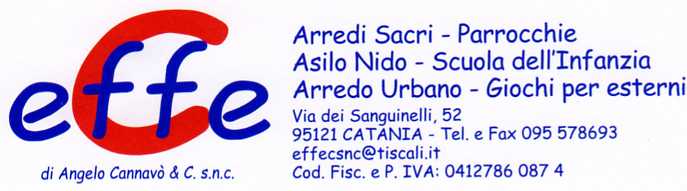 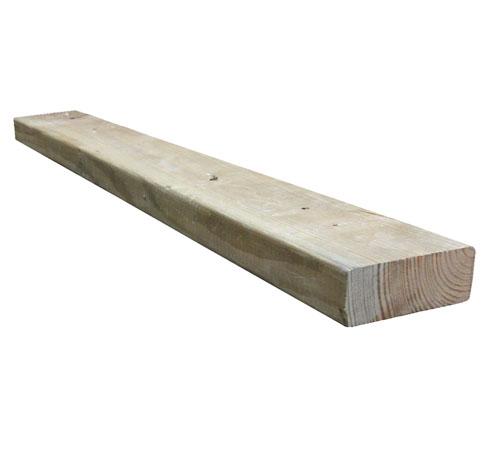 Descrizione:Pali legno massello di pino nordico (lunghezza 400cm) con impregnazione ecologica a pressione chepermette una protezione ottimale e duratura del legnoall'esternoCategoria: Legname
Codice: 32004